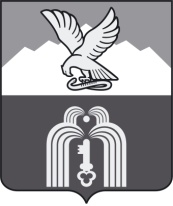 Российская ФедерацияР Е Ш Е Н И ЕДумы города ПятигорскаСтавропольского краяО временном исполнении полномочий Главы города Пятигорска	В соответствии с частью 7 статьи 36 Федерального закона от 6 октября 2003 года №131-ФЗ «Об общих принципах организации местного самоуправления в Российской Федерации», частью 7 статьи 37 Устава муниципального образования города-курорта Пятигорска, распоряжением администрации города Пятигорска от 23 апреля 2020 года № 33-рк о приеме работника на работу, руководствуясь статьей 731 Регламента Думы города Пятигорска,	Дума города ПятигорскаРЕШИЛА:	1. Установить, что временное исполнение полномочий Главы города Пятигорска в период с 24 апреля 2020 года до дня вступления в должность Главы города Пятигорска, избранного Думой города Пятигорска из числа кандидатов, представленных конкурсной комиссией по результатам конкурса по отбору кандидатур на должность Главы муниципального образования города-курорта Пятигорска, осуществляет первый заместитель главы администрации города Пятигорска Ворошилов Дмитрий Юрьевич. 	2. Признать утратившим силу решение Думы города Пятигорска от 17 апреля 2020 года № 21-47 ГД  «О временном исполнении полномочий Главы города Пятигорска».3. Настоящее решение вступает в силу со дня его подписания и подлежит официальному опубликованию.ПредседательДумы города Пятигорска                                                                 Л.В. Похилько24 апреля 2020 г.№ 22-48 ГДОПРОСНЫЙ ЛИСТк проекту решения Думы города Пятигорска №497-5«О временном исполнении полномочий Главы города Пятигорска»ФИО депутатаЗАПРОТИВВОЗДЕРЖАЛСЯАБАЛДУЕВА Наталья ВасильевнаАДЖИЕНКО Всеволод ЛеонидовичАРУСТАМОВ Валерий ВитальевичБАНДУРИН Василий БорисовичВАСИЛЕНКО Вячеслав АнатольевичВОРЖАКОВВиталий ЮрьевичВОРОБЕЙ Игорь АлександровичГУСОЕВ Валерий ИосифовичДЕРЕВЯНКО Тимофей ВячеславовичКАПИТОНОВ Юрий ДмитриевичКАРДАШ Валерий НиколаевичКАРТАШОВА Лариса ГеоргиевнаКОРНИЕНКО Константин НиколаевичКУРЕННОЙ Анатолий ВладимировичЛАЗАРЯН Джон СедраковичЛЕГА Николай НиколаевичМАРКЕЛОВ Олег АнатольевичМАРШАЛКИН Семён МихайловичМИХИН Владимир ВасильевичМУХАНИНА Светлана НиколаевнаПОГОРЕЛОВ Вячеслав ВикторовичПОХИЛЬКО Людмила ВасильевнаСАВЧЕНКО Владимир АлексеевичСАМОЛЬЯНЕЦ Дарья ВикторовнаСАФАРОВА Ирина ВячеславовнаСАХТАРИДИ Александр ПетровичСМОЛИН Александр СергеевичТРАВНЕВ Данил НиколаевичФИЛЬ Марина ФёдоровнаЧУМАКОВА Татьяна АрсентьевнаШПУНТ Олег ЭдуардовичШУЛЬСКИЙ Павел Владимирович